HANAN Dubai - UAEEmail: hanan.373718@2freemail.com 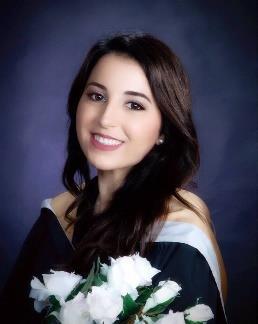 PERSONAL INFORMATIONAge	: 24 yearsSex	: FemaleNationality	: CanadianMarital Status : SingleDriving Licence : Yes, issued from CanadaOBJECTIVESSeek a career in applying my academic knowledge in the chemical stream into finding practical solutions to real life problemsTackle engineering problems and utilize my technical and laboratory skills to meet the needs of the CompanyGain essential experience while working in a team to meet the business needs of the OrganizationObtain a challenging position in a high-quality engineering environment where my resourceful work experience and academic skills will add value to the OrganizationEDUCATIONBachelor of Chemical Engineering Sep 2012 – Jun 2017 McMaster University in Canada, Hamilton, OntarioGraduated with HonoursWORK EXPERIENCEInternship at Canadian Imperial Bank of Commerce in Toronto, Ontario Sep 2015 – Aug 2016 Job Title: Business Analyst, Production Development and Intake ManagementCreated on-boarding documents related to key day to day processesGenerated professional reports in the form of dashboards for executive consumptionProvided support for intake management, release planning and business activitiesContinued to build relationships with key stakeholders and business partnersTECHNICAL COMPETENCIESMicrosoft Office: Word, PowerPoint and Excel (Expert)Computer Platforms: MATLAB, GAMS, AUTOCAD, PIPE-FLO, Maple Simulator and Open LCA (Expert)Process simulation programs: Aspen Plus, Aspen Energy Analyzer and Aspen Capital Cost Estimator (Expert)Create, read and interpret PFDs and P&IDs (Expert)Wastewater Treatment Software Tools: BioWin and GPS-X (Expert)1ADDITIONAL SKILLSExperienced with lab procedures and Process EngineeringStrong in reconciling problems and resolve conflictsAbility to mange various projects at the same timeAbility to work in a team environmentLANGUAGES	English (Fluent)	Arabic (Fluent)EXTRA CURRICULAR ACTIVITIESWelcome Week at McMaster University	Apr 2014 – Sep 2015Engaged in a project called IRIS (Inspiration, Reflection, Integrity, and Success)Worked in a group of ten people to effectively deliver the university life in an orientation drama project and welcome new studentsOffered a glimpse of the transitional issues, challenges and opportunities that students encounter during their first year at universityProvided in-class notes to students with disabilities to have equal access to lecture materialsTutored College Math, English, Science at Mohawk College. Developed problem solving strategies and communication skillsClubs at McMaster University	Sep 2013 – Sep 2016REFERENCESAvailable upon requestRELEVANT PROJECTSProcess Graduation Project, Soybean Biodiesel Plant Design	Jan 2017 – May 2017Selected and sized equipment, and created a detailed P&ID for design of the plantOptimized the transportation network between the plant, distribution centers, and customers using linear modelling on GAMS software2Dec 2012Dec 2016Jan 2017Worked independently to build a numerical model that simulated steady-state activated sludge operationDeveloped Numerical Model Development Skills using the Activated Sludge Model No. 1 (International Water Association)Analyzed and selected Wastewater equipment using Wastewater Treatment Software Tools (BioWin and GPS-X)Optimizing a Transportation Network for a Soybean Biodiesel Plant, Engineering Optimization CourseWorked in a group of three to optimize the transportation network by determining the optimum location of the biodiesel plant within Canada while minimizing the transportation costUsed the software GAMS to find the optimum locationConducted several case studies to validate the robustness and flexibility of the optimizationCarbon Dioxide Sequestration Process Design, Engineering Economics CourseModified the design of a two- stage Selexol process of a coal power plant to sequester carbon dioxideEconomic modelling was completed through Aspen Capital Cost Estimator and NPV analysis to determine the viability of the designDeveloped a detailed P&ID to ensure the safety, flexibility, and reliability of the plantConducted a HAZOP analysis on critical nodes to identify and mitigate potential hazardsProfessional Engineering Competition, McMaster UniversityRanked in the top seven out of 149 groups for designing an elbow orthosis for a patient suffering from fire injuries at McMaster HospitalLed a group of five and delegated tasks according to each other member’s strength to maximize team performanceDeveloped the sense of analytical thinking with a talent of analyzing, brainstorming ideas, improving, and dividing complex work processes in a professional wayNote-Taker for Engineering Math, McMaster Student Accessibility ServicesSep 2014TutorSep 2011Tutor  McMaster Engineering Society (MES) Student Member  Professional Engineers Ontario (PEO) Student Member  Professional Engineers Ontario (PEO) Student MemberWastewater Activated Sludge ModelJan 2017